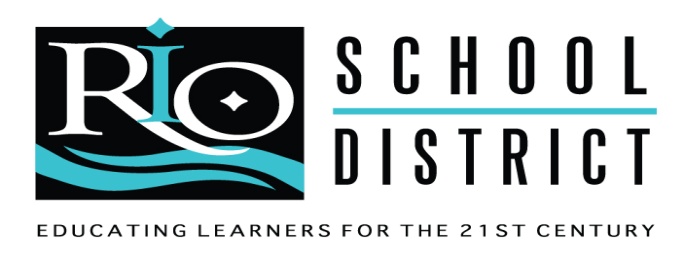 CITIZENS' OVERSIGHT COMMITTEE MEETING
May 14, 2015
4:00 p.m.NOTICE AND AGENDA2500 E Vineyard Ave #100Oxnard, CA 93036CALL TO ORDER								4:00 p.m.WELCOMEPUBLIC COMMENTROUNDTABLE INTRODUCTION1.	Introduction of District Personnel
2.	Introduction of Citizens' Oversight Committee Members
3.	Discussion of Organizational StructureDISCUSSION/POWERPOINT PRESENTATION
1.	PowerPoint presentation: The Role and Responsibilities of an Independent Citizens' 	Oversight Committee
2.	Questions and CommentsREPORTS FROM DISTRICT STAFF1.	Potential Projects Update
2.	Potential Budget Going Forward
3.	Questions and CommentsSELECTION OF OFFICERS1.	Description of Roles and Responsibilities/Bylaws of Committee
2.	Selection of Officers and AppointmentNOTIFICATIONS/AGENDA ITEMS FOR FUTURE MEETINGNEXT MEETING DATE AND ADJOURNMENT

